Commonwealth of Massachusetts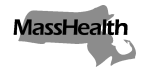 Executive Office of Health and Human ServicesOffice of Medicaidwww.mass.gov/masshealthMassHealthAll Provider Bulletin 337January 2022TO:	All Providers Participating in MassHealthFROM:	Amanda Cassel Kraft, Assistant Secretary for MassHealth  [Signature of Amanda Cassel Kraft]RE:	MassHealth Pharmacy Coverage of Over-the-Counter Diagnostic Antigen Tests for SARS-CoV-2BackgroundTesting is vitally important to help reduce the spread of COVID-19 and to quickly diagnose COVID-19 so that it can be effectively treated.  Over-the-Counter (OTC) diagnostic SARS-CoV-2 antigen tests for home use are convenient, efficient and accurate in rapidly detecting the presence of certain proteins on the surface of the virus that causes COVID-19. On January 14, 2022, the Massachusetts Department of Public Health (DPH) issued a standing order authorizing licensed pharmacists to dispense OTC diagnostic SARS-CoV-2 antigen tests (“at-home antigen self-test kits”) to any individual.  This standing order authorizes licensed pharmacists to treat the standing order as a prescription for any such test.   Accordingly, MassHealth is issuing this bulletin to establish coverage for up to eight such at-home antigen self-test kits per member per month without prior authorization. This bulletin applies to members enrolled in MassHealth fee-for-service, the Primary Care Clinician Plan and Primary Care Accountable Care Organizations, as well as Health Safety Net patients and Children’s Medical Security Plan members. Information about coverage through other MassHealth Managed Care Entities (MCEs) and the Program of All-inclusive Care for the Elderly is provided in MCE Bulletin 80.MassHealth Pharmacy Coverage of At-Home Antigen Test Kits Effective January 14, 2022, the following at-home antigen self-test kits have been added to the MassHealth Non-Drug Product List and will be covered through the MassHealth pharmacy benefit. BinaxNOWFlowFlexIHealthInteliswabQuickVue At-homeTest kits will be covered without prior authorization within the quantity limit of eight test kits per member per month. Note that test kits may be packaged individually or with multiple test kits in one package; the limit without prior authorization is eight test kits per member per month, regardless of how they are packaged (e.g., four packages containing two test kits or eight packages containing one test kit will be covered without prior authorization).  Coverage of additional test kits exceeding the quantity limit described above will require prior authorization.  Such requests will be reviewed by MassHealth on a case-by-case basis. As noted above, DPH has issued a statewide standing order that allows licensed pharmacists to dispense at-home antigen self-test kits to any individual, and to treat that standing order as a prescription for any such test kit.  Accordingly, an individual prescription is not required for any such test kit.  Pharmacies will be paid the lower of the rates listed below or the Usual and Customary Charge submitted for covered at-home antigen self-test kits.  MassHealth expects to codify this rate methodology in forthcoming amendments to Executive Office of Health and Human Services rate regulations.MassHealth anticipates adding additional at-home antigen self-test kits to the MassHealth Non-Drug Product List.  Please continue to monitor for additions.  MassHealth Website This bulletin is available on the MassHealth Provider Bulletins web page.Sign up to receive email alerts when MassHealth issues new bulletins and transmittal letters.Questions Dental ServicesPhone: (800) 207-5019; TTY: (800) 466-7566Long-Term Services and SupportsPhone: (844) 368-5184 (toll free)Email: support@masshealthltss.comPortal: MassHealthLTSS.comMail: MassHealth LTSS, PO Box 159108, Boston, MA 02215Fax: (888) 832-3006All Other Provider TypesPhone: (800) 841-2900; TTY: (800) 497-4648Email: providersupport@mahealth.netFax: (617) 988-8974ProductRateNDCBinaxNOW$24.00 (box of 2)11877001140IHealth$20.00 (box of 2)56362000589Inteliswab$24.00 (box of 2)08337000158QuickVue$24.00 (box of 2)14613033972FlowFlex$10.00 (box of 1)82607066026FlowFlex$20.00 (box of 2)82607066027